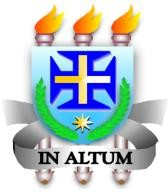 UNIVERSIDADE ESTADUAL DE SANTA CRUZ - UESCTermo de CompromissoPelo presente instrumento particular, eu ________________________________________________ candidato(a) convocado(a) para o Curso de __________________________________, Polo ________________________ mediante convocação através do  Edital UESC ____ (nº do edital) do Processo Seletivo dos Cursos de Graduação na Modalidade de Educação a Distância - EaA, comprometo-me a entregar no Colegiado do Curso, os documentos abaixo assinalados, até o dia 15 de julho de 2024, sob pena de não ter meu processo de matrícula concluído e perder do direito à vaga.Comprovação de Conclusão do Ensino Médio;Comprovação de quitação eleitoral;Quitação do serviço militar, para os candidatos do sexo masculino;Comprovante de regularização do esquema vacinal contra a Covid 19.Campus Soane Nazaré de Andrade,        de  ____________________de 2024.Assinatura do(a) candidato(a)